Home Learning GridLinksJack Hartmann Count in 2s, 5s and 10s  - https://www.youtube.com/watch?v=q_yUC1NCFkEMultiply by 2 - https://www.youtube.com/watch?v=iiR8hqJeQswMultiply by 4 - https://www.youtube.com/watch?v=LT3t-uLB9qsMultiply by 5 – https://www.youtube.com/watch?v=TFcwMi8l040Multiply by 10 - https://www.youtube.com/watch?v=8g6EJX_qLSUJoe Wicks: The Body Coach -  https://www.youtube.com/channel/UCAxW1XT0iEJo0TYlRfn6rYQ Telling the Time: BBC Bitesize - https://www.bbc.co.uk/bitesize/topics/zhk82hv/articles/zcmdwxs Land Art for Kids - http://www.landartforkids.com/section340960.html Symmetry Matching - https://www.topmarks.co.uk/symmetry/symmetry-matching Go Noodle - https://www.gonoodle.com/good-energy-at-home-kids-games-and-videos/ Blue GroupSpelling (Stage 1 Week 7)can weintoSounds – c  k  ckhttps://www.youtube.com/watch?v=NaumAMxXEzYMaths1.   Play the time game – how many can you get correct? https://www.sheppardsoftware.com/mathgames/earlymath/on_time_game1.htm2.   Learn the months of the year with this song! https://www.youtube.com/watch?v=5enDRrWyXawRed GroupSpelling (Stage 2 Week 23)fivetimelifelinePhoneme – i-e (side, white, smile, hide, shine)https://www.youtube.com/watch?v=4-swf3Gy_40Maths1.   How many questions can you answer correctly?https://mathsframe.co.uk/en/resources/resource/116/telling_the_time#2. Complete your worksheet – use the time mat to help you!Green GroupSpelling (Stage 2 Week 31)wellwillfellcallPhoneme – ll (spill, dull, drill, allow, shallow)https://www.youtube.com/watch?v=r3YtQuyS1fcMaths1.   How many questions can you answer correctly?https://mathsframe.co.uk/en/resources/resource/116/telling_the_time#2.  Complete your worksheet – use the time mat to help you!3.  Sing along to learn how many days each month has! https://www.youtube.com/watch?v=bRU03b5Rt3sPurple GroupSpelling (Stage 3 Week 33)MondayTuesdayWednesdayThursdayFridayPhoneme – t (future, mixture, nature, creature, capture, signature, adventure)Chilli Challenge Can you use your mental strategies to solve these problems?Week Beginning 4th MayMondayTuesdayWednesday ThursdayFridaySpellingCommon WordsBelow are your spelling words for this week. Can you read, cover, write and check each word. (Support)Common WordsComplete an activity on Spelling City. Be sure to choose the correct word list.(Support)Phoneme Watch the youtube clip below introducing your new phoneme.Write down as many words with your phoneme you can think of.(Independent)Phoneme Read, cover and write your phoneme words.Draw a picture for each word.(Independent)Spell CheckGet an adult to test you on your new words.(Support)Daily LiteracyRead a book of your choice. Tell an adult about what happened in the book. Remember to include a beginning, middle and end. (Support)Can you find any of the sounds or phonemes you have already learned in your book?(Independent)Draw a picture about your favourite page in your book. Tell me why it is your favourite page.(Independent)Story WritingMagic ShoesImagine you received magic shoes for your birthday. What happens when you wear them? What do you do with your new magic powers?  (Support)Do your 15 minutes of daily reading. Why don’t you take turns reading pages with an adult.(Independent)Daily Numeracy/MathsTimeCan you think of anything that displays time like this ‘02:30’? This is known as digital time.Complete the tasks for your group below!(Support)TimeSumdog Challenge I have set the focus to time this week!Remember I will be looking to see who is my Sumdog champion this week!(Independent) SymmetryHave a go at this symmetry matching game (link below). How many can you get right?Can you create your own symmetrical pattern? Share your work!(Independent)NumberComplete the chilli challenge below. Remember to think about what strategies you can use to solve them!(Independent)NumberCount by 2s, 5s and 10s with Jack Hartmann (Blue Group)Multiply by 2, 4, 5 and 10 with Jack Hartmann (Red and Green Group)Links below.(Independent)Health and Wellbeing/ Topic/ ArtFamily Learning Challenge!Complete the family learning challenge that has been posted on the blog!(Additional)Topic – SpringUse Scratch Jr to create a Spring scene. Can you add in different animals and make them move? Can you change the background?(Additional)Health and WellbeingGet yourself active by joining in with Joe Wicks – The Body Coach TV.Link below.(Independent)ArtIf you can get outside or in the garden create some Land Art.You can find some inspiration on the Land Art for Kids website – Link Below.(Additional)Health and Wellbeing Have some fun dancing along to a song of your choice!Get on Go Noodle and give it a go!Link Below.(Independent)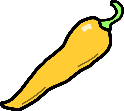 25 - 587 - 22654 – 242 